ГБОУ школа – интернат №8Пушкинского районаг. Санкт-ПетербургаКонспект урокапо изобразительному искусствуво 2-д классеIV четверть2012 – 2013 уч. годТЕМА. Народно-прикладное искусство. Гжельская роспись.Учитель Копылкова Светлана Николаевна.2013ТЕМА. Народно-прикладное искусство. Гжельская роспись.Цель урока:Расширение представлений учащихся о гжельской керамике, ознакомление с  приемами гжельской росписи.Задачи урока:научить применять простейшие приемы, элементы и мотивы гжельской росписи: мазок с тенями, точки, сеточка, штрихи, дужки;продолжить формирование навыка и умения рисовать кистью.прививать любовь к народному искусству; развивать эстетический вкус;развивать творческое воображение, мышление, учить вариации и импровизации в           работе;развивать зрительную и слуховую память, внимание.Оборудование и материалы к уроку.Для учителя:1.Мультимедийная презентация «Гжельская роспись», компьютер, проектор.2.Таблицы: «Приемы гжельской росписи».2.Образцы гжельской керамики.3..Музыкальный фрагмент «Душевное равновесие» (гусли, звуки природы).Для ученика:1.Художественные материалы: краски, кисти, палитра, альбом.2.Заготовки для выполнения творческой работы (готовит учитель)3.Копировальный экран «Мираж».                                             Ход урока.I. Организованное начало урока.II. Вводная беседа.1). -Что вы видите на доске? (Геометрические фигуры)-Что в них общего? Чем они отличаются друг от друга? (Это четырёхугольники. Они близки по цвету. Все они голубовато-синие.)-Расставьте эти четырёхугольники в таком порядке, чтобы было видно усиление цвета. Начинайте с бледных тонов к более тёмным. Затем переверните четырёхугольники и вы узнаете тему нашего сегодняшнего урока.                                                                     Слайд 2.Сине–голубыерозы, листья, птицы.Увидев вас впервые,Каждый удивится.Чудо на фарфоре-Синяя купель.Это называется      Просто роспись … Гжель.2). Слайд 3.Гжель – это фарфоровые изделия сине-белого цвета. Своё название она получила от названия села, что находится в 60 км от Москвы. Поэтому Родиной Гжели считается Московская область.Там впервые стали изготавливать эти изделия. Первые гжельские изделия – из глины. Это произошло очень давно – ещё в 14 веке.3). Слайд 4.Гжельская земля очень богата высококачественными глинами белого цвета. Из неё и изготавливают различные предметы быта. Слово «Гжель» – родственник слова «жечь». . Изделия из глины для прочности обжигают в печах при очень высокой температуре. Поэтому в слове «Гжель» слышится отзвук глагола «жечь».4). Слайд 5. Роспись Гжели выполняется кобальтом. Каждое изделие обжигали 2 раза: первый – для закрепления формы, второй – после росписи изделия кобальтом. Минерал кобальт использовали именно потому, что он не выгорает при температуре свыше 1000 градусов и даёт красивый синий цвет различных оттенков. Но оттенки цвета появляются лишь после обжига, в сыром виде рисунок кобальтом выглядит серо-черным.5). Слайд  6, 7, 8, 9, 10.-А какими же элементами украшали свои  изделия Гжельские мастера? Давайте посмотрим на слайды. Широкой полосой или букетом выделяется  главная часть сосуда, более узкими лентами – края горла, дна и ручек. Основными мотивами росписи стали травка, злаки, птицы, полевые и садовые цветы – розы, астры, гвоздики, форма которых перерабатывается и становится довольно условной, но живописной и декоративной.  Пожалуй, самый излюбленный узор – гжельская роза. Иногда она изображена крупно, широкими мазками. А иногда, написана тоненькой кисточкой.
Концом кисти наносят жилки, штриховку и прихотливо изогнутые стебельки и усики; Очень затейливая, нарядная получилась посуда. Полюбилась она людям, и стали называть ее  «нежно-голубое чудо».III. Объявление темы урока.Сегодня мы будем учиться раскрашивать различную посуду в стиле гжельской росписи. Выберите себе трафарет контура посуды (чайник, ваза, чашка, блюдце, кувшин, квасник, сахарница, маслёнка).IV.Работа с копировальным экраном “Мираж».( С помощью экрана дети копируют контур посуды).V. Работа над созданием узора.Слайд 11.1).Показ на доске поэтапного рисования крупной розы карандашом, которую нужно разместить в центре своего рисунка.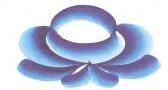 2). Показ плакатов с различными приёмами гжельской росписи.-Далее вы самостоятельно украшаете свою розу, другие части своей посуды лепестками, листиками, усиками, штрихами, сеточкой… (самостоятельная работа карандашом, учитель помогает индивидуально. Включается народная музыка ). VI.  Физминутка:- Прежде чем приступить к работе, давайте немного отдохнём:если я буду называть предмет белого цвета, то вы присядете, если синего или голубого – встанете и поднимите руки вверх: море, заяц, небо, река, облако, солнце, василек, cнег, колокольчик, соль, волосы Мальвины, сахар, глаза, зубы, лягушка, язык, озеро, вата, гжель.VII. Работа акварельными красками.Слайд 12 (мазок с тенью) . Мазок с тенями – это особый тональный мазок, в котором отчетливо виден переход от темного к светлому оттенку синего цвета. Рисовать надо так: четкие мазки лепестков и листьев темно-синего цвета или мазки с мягкими размытыми краями наносятся всей кистью обильно насыщенной краской.Роспись самого цветка необходимо начинать с середины, затем наносятся два мазка слева и два мазка справа. Затем тёмно-синей краской наносим тени.Слайд13. (бордюры)Бордюры рисуются тонким концом кисти.Слайд 14.Рассмотрите различные элементы росписи, придумайте свой узор.(Учащиеся раскрашивают свой узор. Включается народная музыка )VIII. Выставка и обсуждение работ.IX. Подведение итогов урока.ТЕСТСлайд 15.  Родина Гжели:Московская областьВологодская областьАрхангельскСлайд 16.Первые гжельские изделия из мелаиз глиныиз гипсаСлайд 17.Слово «гжель» родственное словужечьжеланиежелезоСлайд 18.Роспись «Гжель» выполняетсясиней акварельной краскойчерниламикобальтомСлайд 19.Фарфоровые чайники,Подсвечники, часы,Животные и птицыНевиданной красы.Деревня в ПодмосковьеПрославилась теперь.Известно всем в народеЕё названье – Гжель.                                Спасибо. Молодцы!